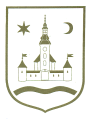 REPUBLIKA HRVATSKA						ZAGREBAČKA ŽUPANIJA	OPĆINA POKUPSKO            Općinsko vijeće				Na temelju članka 72. stavka 1. Zakona o komunalnom gospodarstvu (Narodne novine, br. 68/18, 110/18 i 32/20) i članka 33. Statuta Općine Pokupsko (Glasnik Zagrebačke županije, br. 13/21) Općinsko vijeće Općine Pokupsko na svojoj __. sjednici održanoj dana ____. godine donosiI. IZMJENE I DOPUNE PROGRAMA ODRŽAVANJA KOMUNALNE INFRASTRUKTURE U OPĆINI POKUPSKO ZA 2024. GODINUČlanak1.U Programu održavanja komunalne infrastrukture u Općini Pokupsko za 2024. godinu (Glasnik Zagrebačke županije, br.62/23) (u daljnjem tekstu: Program) Glava III. mijenja se i glasi:III. ISKAZ FINANCIJSKIH SREDSTAVA POTREBNIH ZA OSTVARIVANJE PROGRAMA S NAZNAKOM IZVORA FINACIRANJAU skladu sa sadržajem Programa prikazanim pod III. Iskaz financijskih sredstava potrebnih za ostvarivanje Programa s naznakom izvora financiranja, troškovi Programa raspoređuju se na slijedeće izvore financiranja: Članak 2.Ove I. izmjene i dopune Programa stupaju na snagu prvog dana od dana objave u Glasniku Zagrebačke županije. KLASA: URBROJ: U Pokupskom, 2024. godine  								Predsjednik Općinskog vijeća									   Stjepan SučecR.br.Opis poslova2024. (EUR)I.izmjeneI. Redovno održavanje nerazvrstanih cestaRedovno održavanje nerazvrstanih cesta1.Materijal za redovno održavanje7.000,007.000,002.Usluga redovnog održavanja33.000,0033.000,003.Zimska služba27.000,0027.000,004.Prometna signalizacija (vertikalna i horizont.)14.000,0014.000,00Ukupno:Ukupno:81.000,0081.000,00Izvori: Izvori: 81.000,0081.000,00Vodni doprinos (za uslugu)Vodni doprinos (za uslugu)400,00400,00Naknada za uređenje voda (za uslugu)Naknada za uređenje voda (za uslugu)2.000,002.000,00Komunalna naknadaKomunalna naknada14.000,0014.000,00Komunalni doprinosKomunalni doprinos0,000,00PomoćiPomoći0,000,00Opći prihodi i primiciOpći prihodi i primici64.600,0064.600,00II. Pojačano održavanje nerazvrstanih cestaPojačano održavanje nerazvrstanih cesta1.Radovi pojačanog održavanja30.000,0030.000,001.Parking kod Lovačke kuće Pokupsko30.000,0030.000,002. Stručni nadzor1.500,001.500,001.Parking kod Lovačke kuće Pokupsko1.500,001.500,003.Geodetske usluge0,005.000,001.MO Auguštanovec - Brodišće0,005.000,00Ukupno:Ukupno:31.500,0036.500,00Izvori: Izvori: 31.500,0036.500,00Opći prihodi i primiciOpći prihodi i primici31.500,0036.500,00III. Poljski i šumski puteviPoljski i šumski putevi1. Redovno održavanje12.000,0012.000,00Ukupno:Ukupno:12.000,0012.000,00Izvori: Izvori: 12.000,0012.000,00Šumski doprinosŠumski doprinos5.000,005.000,00Opći prihodi i primiciOpći prihodi i primici7.000,007.000,00IV.Javna rasvjeta Javna rasvjeta 1.Električna energija30.000,0025.000,002.Materijal za pojačano i redovno održavanje10.000,0010.000,003.Usluga redovnog održavanja10.000,0015.000,004.Usluga za pojačano održavanje25.000,0025.000,00Ukupno:Ukupno:75.000,0075.000,00Izvori: Izvori: 75.000,0075.000,00Komunalna naknada, za usluguKomunalna naknada, za uslugu15.000,0015.000,00Naknada za zadržavanje nezakonito izgrađenih zgrada u prostoruNaknada za zadržavanje nezakonito izgrađenih zgrada u prostoru0,000,00Opći prihodi i primiciOpći prihodi i primici60.000,0060.000,00V. Održavanje javnih zelenih površinaOdržavanje javnih zelenih površina1. Košnja trave26.000,0026.000,002.Održavanje hortikulture 2.700,006.000,00Ukupno:Ukupno:28.700,0032.000,00Izvori: Izvori: 28.700,0032.000,00Komunalna naknadaKomunalna naknada16.000,0016.000,00Šumski doprinosŠumski doprinos5.400,005.400,00Opći prihodi i primiciOpći prihodi i primici7.300,0010.600,00VI. Održavanje građevina, uređaja i predmeta javne namjeneOdržavanje građevina, uređaja i predmeta javne namjeneOdržavanje građevina, uređaja i predmeta javne namjene1. Nasipavanje plaža šljunkom1.400,001.400,002. Održavanje opreme na igralištima i dječjim igralištima9.500,009.500,003. Održavanje ostale opreme javnih površina (oglasne ploče, koševi za smeće, javni bunari, itd)3.400,003.400,00Ukupno:14.300,0014.300,00Izvori: 14.300,0014.300,00Komunalna naknada0,000,00Opći prihodi i primici14.300,0014.300,00VII. Održavanje čistoće javnih površinaOdržavanje čistoće javnih površina1. Čišćenje staza i nogostupa1.400,001.400,002.Čišćenje ostalih javnih površina (kante za smeće, oglasne ploče,...)700,00700,00Ukupno:2.100,002.100,00Izvori: 2.100,002.100,00Opći prihodi i primici2.100,002.100,00VIII. Toplana Toplana 1.Usluge tekućeg održavanja20.000,0020.000,002. Materijal i energija5.000,005.000,00Ukupno:Ukupno:25.000,0025.000,00Izvori: Izvori: 25.000,0025.000,00Opći prihodi i primiciOpći prihodi i primici25.000,0025.000,00IX. Mrtvačnica 1.Usluge tekućeg održavanja1.000,001.000,002.Materijal i energija1.000,001.000,00Ukupno:Ukupno:2.000,002.000,00Izvori: Izvori: 2.000,002.000,00Opći prihodi i primiciOpći prihodi i primici2.000,002.000,00Sveukupno:Sveukupno:271.600,00279.900,00Vodni doprinos400,00          400,00   Naknada za uređenje voda2.000,002.000,00Komunalni doprinos0,000,00Komunalna naknada45.000,0045.000,00Šumski doprinos10.400,0010.400,00Naknada za zadržavanje nezakonito izgrađenih zgrada u prostoru0,000,00Pomoći0,000,00Opći prihodi i primici213.800,00222.100,00UKUPNO271.600,00279.900,00